CURRICULUM VITAE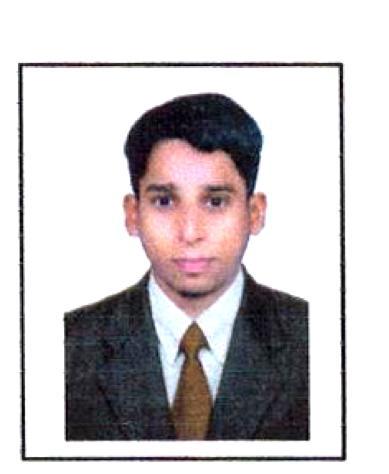 Name  E-mailAWAYZAwayz.381613@2freemail.com 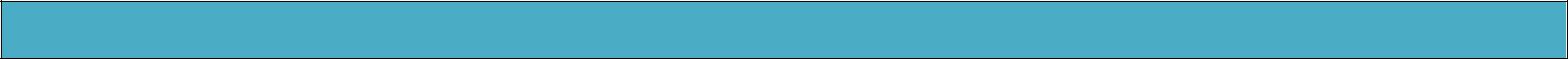 OBJECTIVE:A proactive, customer-focused Sales Assistant with successful sales experience and a positive, confident approach. Well-developed skills in forming trusting relationships with customers as well as quickly reacting to their needs and presenting the most apt products and services. Able to work well both in teams and on own initiative, with a proven record of contributing to process improvements. Resilient and confident, and works well under pressure. Seeking a role within a health and beauty company in which to use acquired skills and interestsPROFESSIONAL WORK IN INDIA:DUTIES AND RESPONSIBILITIES:Review all invoices for appropriate documentation and approval prior to paymentSort and distribute incoming mailProcess 3 way P.O. matching invoices, up to 100 plus line itemsPrioritize invoices according to cash discount potential and payment termsProcess check requestsMatch invoices to checks, obtain all signatures for checks and distribute checks accordinglyRespond to all vendor inquiriesReconcile vendor statements, research and correct discrepanciesAssist in month end closingMaintain files and documentation thoroughly and accurately, in accordance with company policy and accepted accounting practicesAssist with other projects as needed1COMPUTER SKILLS:Diploma in Computer ApplicationsDiploma in basic Computer operationWindows XP, MS-Word, MS- Excel, MS PowerPoint, MS-Office ,Tally- Accounting and InternetEDUCATIONAL QUALIFICATION:Academic Qualification:  Bachelor of Commerce (B.COM) Bangalore-Karnataka, India.Pre University college of Bangalore -Karnataka, India.SSLC with board of Public Exam Bangalore -Karnataka, India.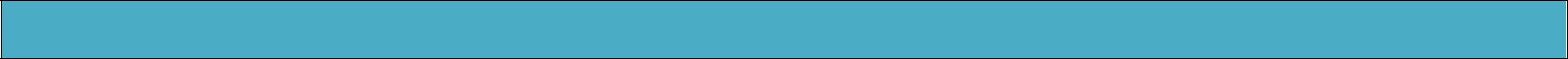 PERSONAL INFORMATION:Name: AwayzDate of Birth: 14/12/1995Sex: MaleNationality: IndianVisa Status: Visit till 13/08/2017Marital Status: SingleLanguages Known: English, Hindi, KonkaniTo secure an opportunity where my experience and ability can produce outstanding reward for both, organization and for myself, I have self-confidence in my duty and I can assure you that if I have given an opportunity to prove my abilities and always will assist for the growth of the organization.Anticipating you to find me eligible to offer my service to your esteemed organization The details furnished above are true to the best of my knowledge and belief.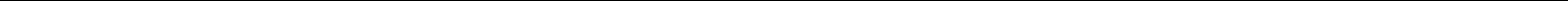 Duration:AUG 2017 to 01-04 2018Position:Sales cum AccountantProduct:ELECTRONICS & HOME APPLIANCESOrganization:ENVIROFIT PVT LTD CO. Bangalore